Câu hỏi ôn tập trả bài cho học sinh môn tin học 7 tuần 35 tiết 69,70Câu 1: căn giữa ô tính ta sử dụng nút lệnh nào?A.  			    B.   	                   C.  		             D.   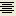 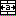 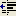 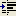 Câu 2: Nút lệnh font size dùng để:A. Định dạng màu chữ.                                                     B. Định dạng phông chữ.C. Định dạng kiểu chữ.                                                     D. Định dạng cỡ chữ.Câu 3: Để xem các ngắt  ta sử dụng lệnh nào sau đây?A. Print           B. Page Break Preview           C. Fill Color      D. Print Preview Câu 4: Nút lệnh  dùng để làm gì?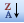 A. Sắp xếp dữ liệu theo thứ tự tăng dần                          B. Lọc dữ liệuC. Sắp xếp dữ liệu theo thứ tự giảm dần                         D. Tô màu chữ.Câu 5: nút lệnh filter có chức năngA. Đặt bộ lọc ở dòng tiêu để trang tính.                         B. Hàng có giá trị nhỏ nhất.C. Đặt bộ lọc ở trên tên cột trang tính.                           D. Hàng có giá trị cao nhất hoặc nhỏ nhất.Câu 6: Trong hộp thoại Page Setup, để chọn hướng giấy đứng ta thực hiện lệnh nào sau đây?A. Chọn trang Margins và chọn Landscape.       B. Chọn trang Margins và chọn Portrait.C. Chọn trang Page và chọn Landscape.             D. Chọn trang Page và chọn Portrait.Câu 7: Hãy nêu các bước thực hiện tô màu chữ và để kẻ đường biên của các ô tính.Câu 8 : Em hãy nêu các bước đặt lề, hướng giấy in ta thực hiện như thế nào?Đáp ánPhần tự luậnCâu 7: các bước tô màu chữ : Chọn các ô cần tô màu chữ: Nháy chuột vào mũi tên của nút lệnh fontcolorChọn màu nền thích hợpChọn các ô cần kẻ đường biên: Nháy chuột vào mũi tên của nút lệnh borderChọn nét kẻ thích hợpCâu 8: các bước đặt lề hướng giấy in Chọn mũi tên  bên dưới góc phải của nhóm lệnh page setup trong dải lệnh page layout  chọn thẻ margins thay đổi các thông số trong các ô top, bottom, right, left Chọn mũi tên  bên dưới góc phải của nhóm lệnh page setup trong dải lệnh page layout  chọn thẻ page chọn portrait hướng giấy đừng landscape hướng giấy ngangCâu 1Câu 2Câu 3Câu 4Câu 5Câu 6adbcad